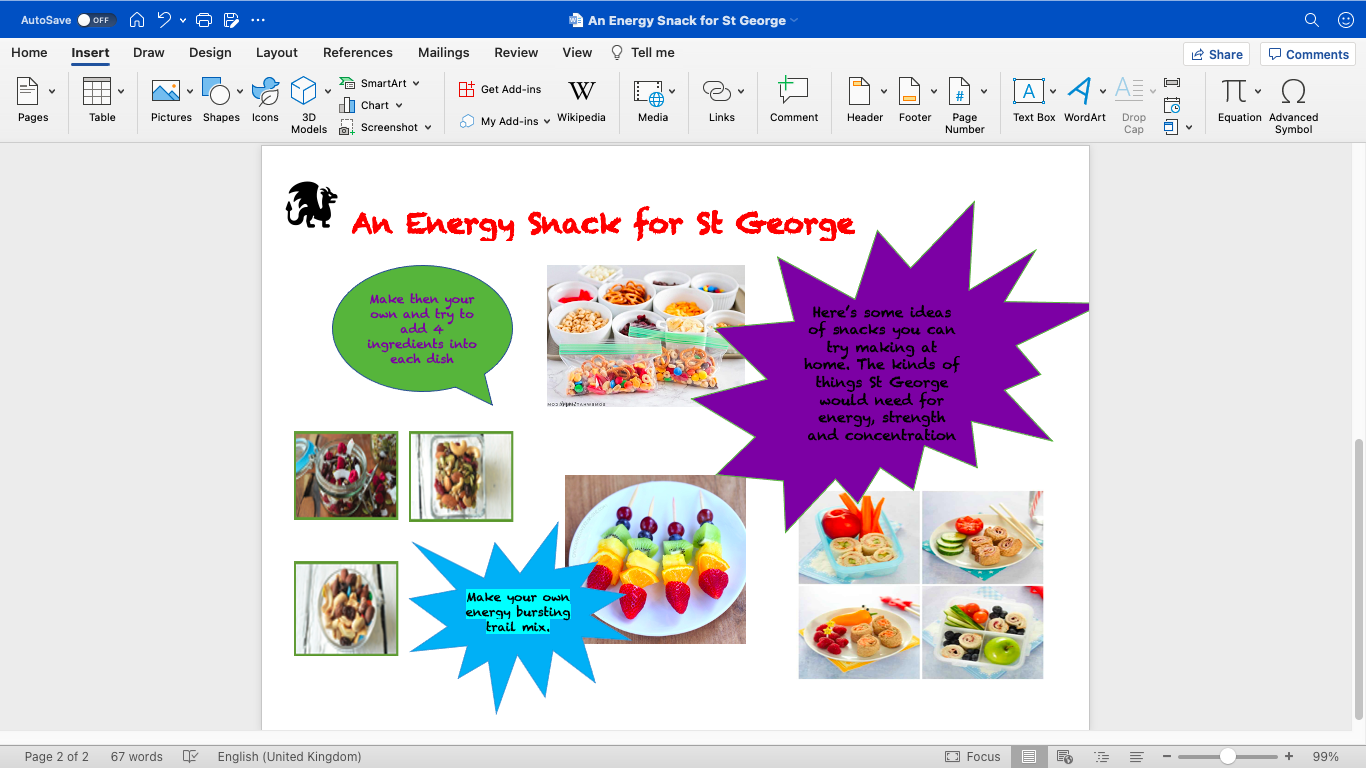  An Energy Snack for St George  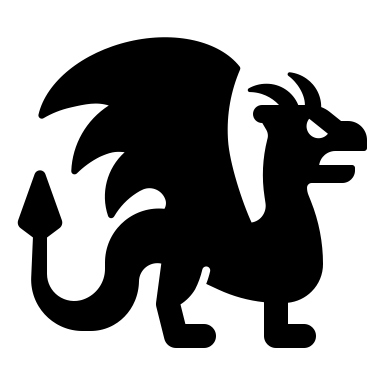 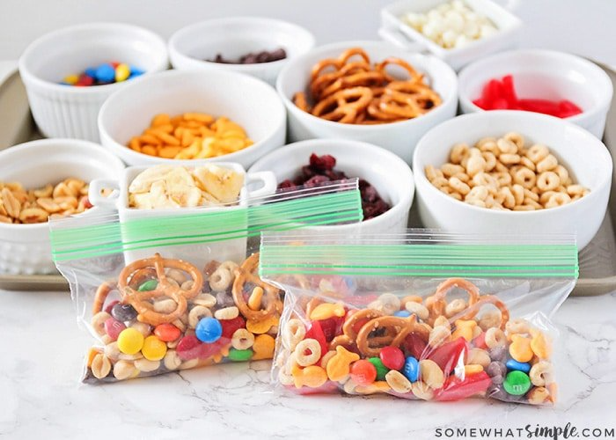 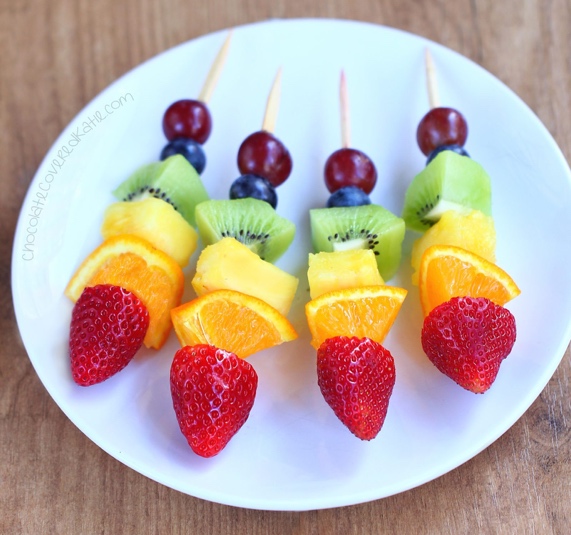 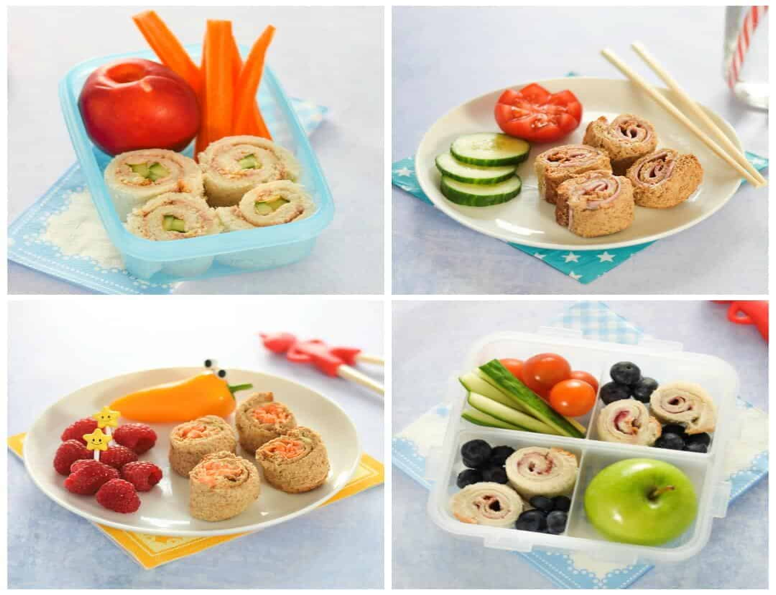 